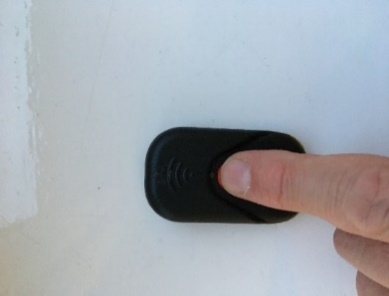 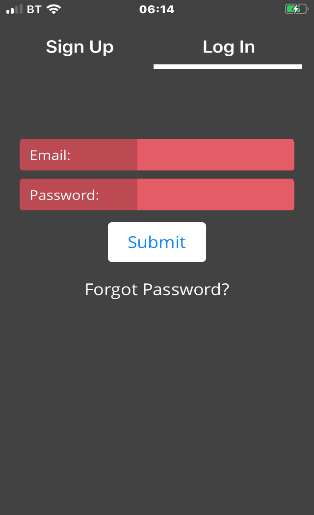 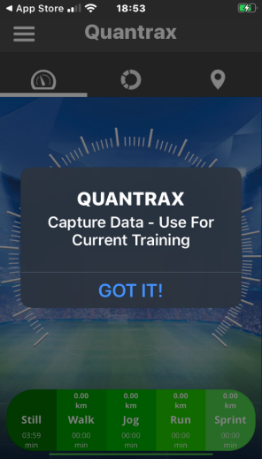 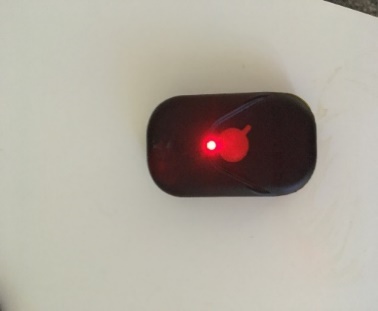 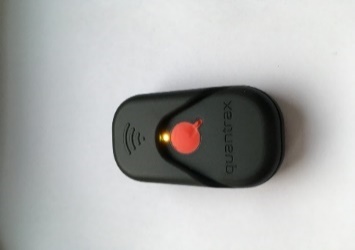 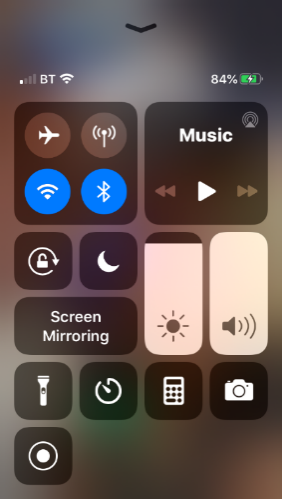 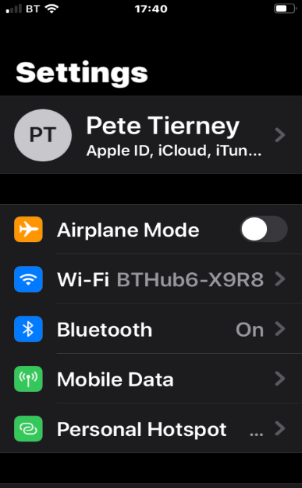 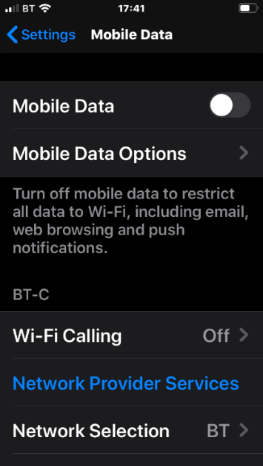 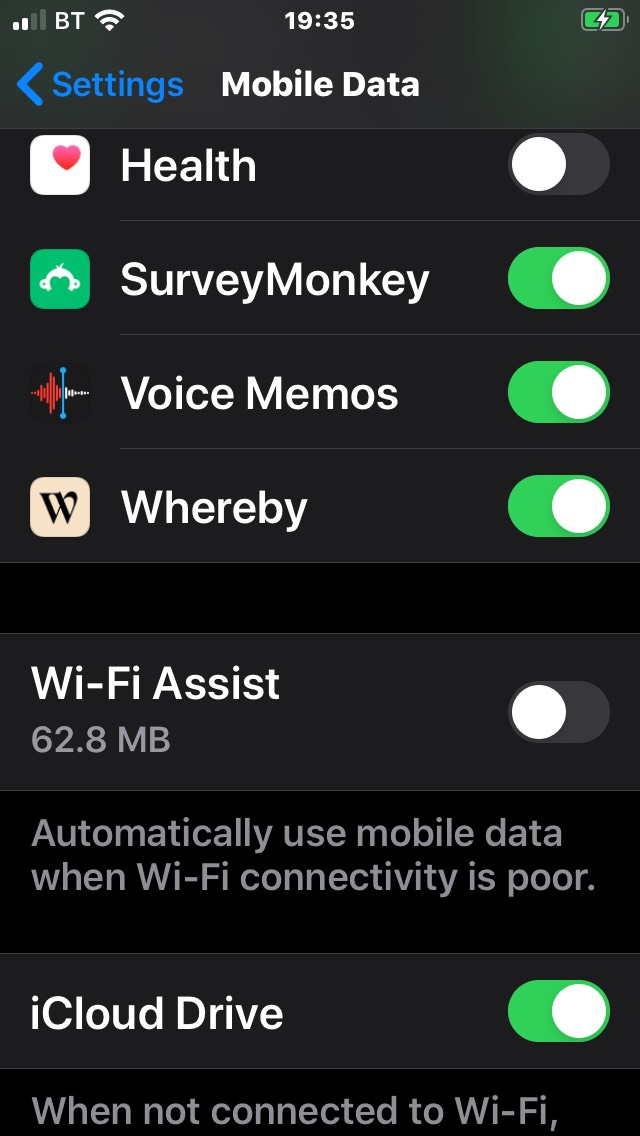 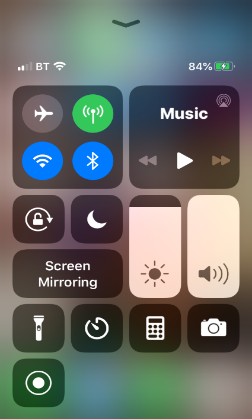 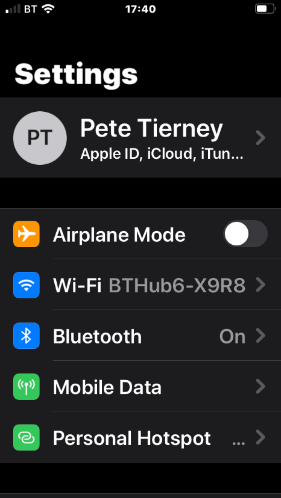 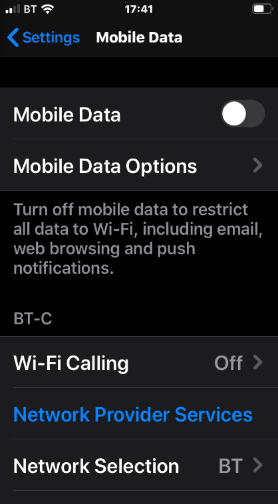 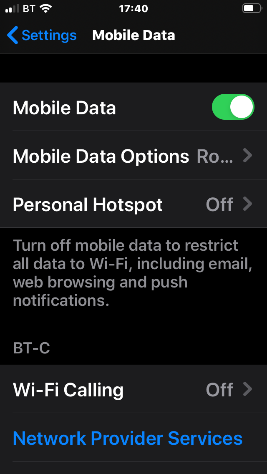 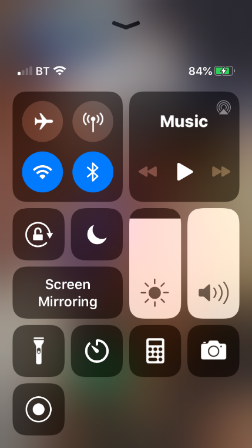 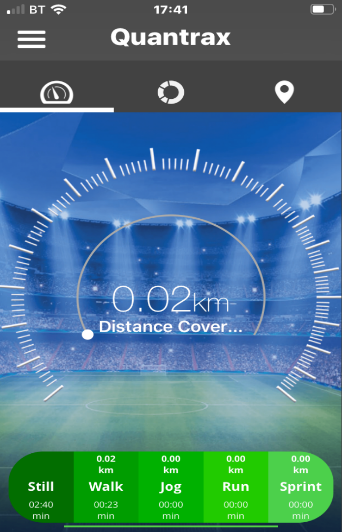 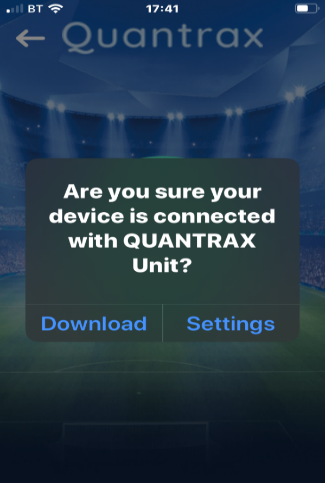 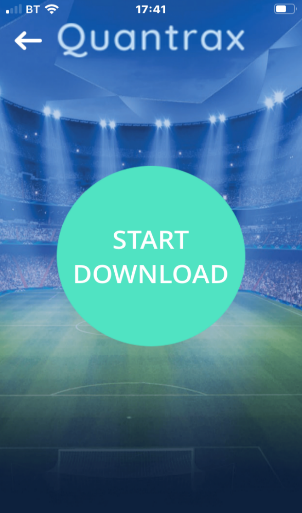 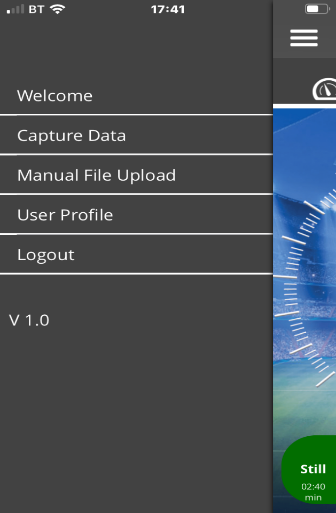 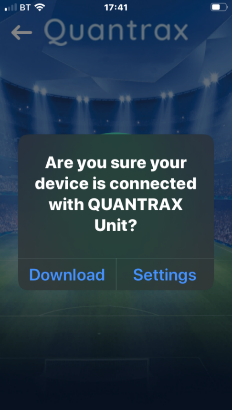 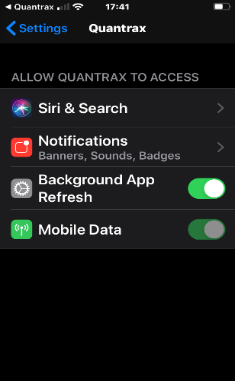 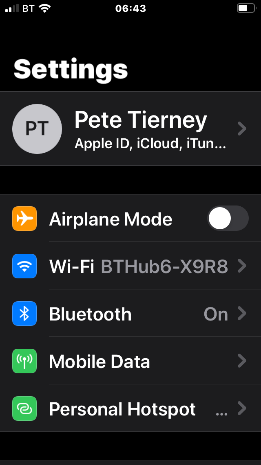 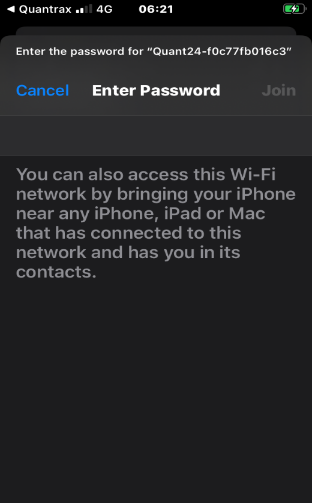 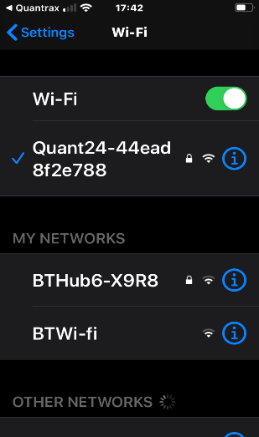 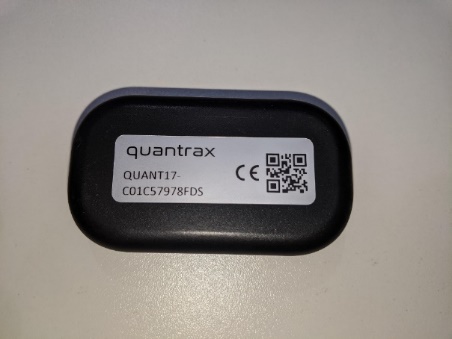 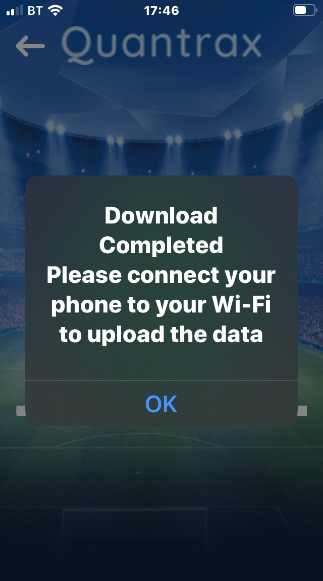 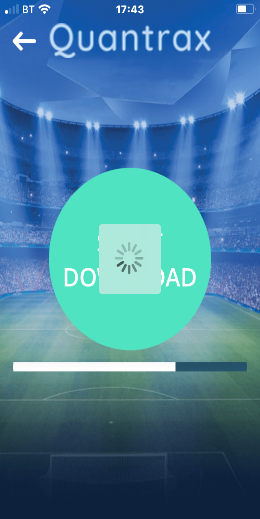 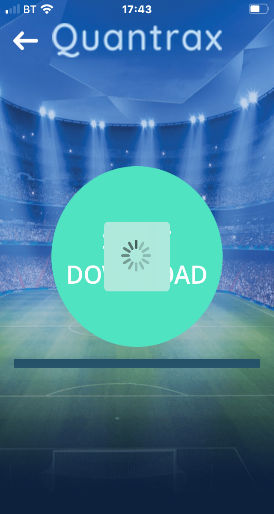 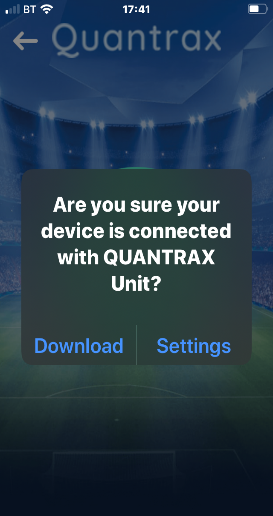 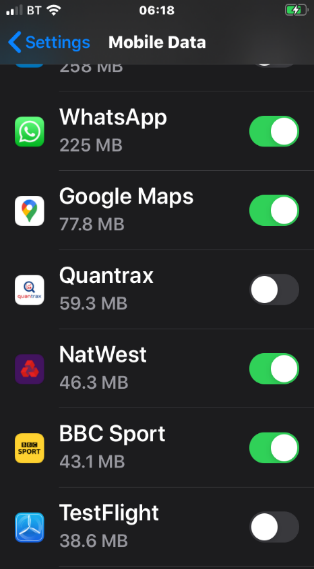 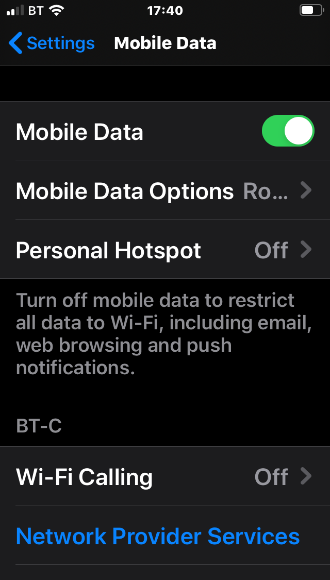 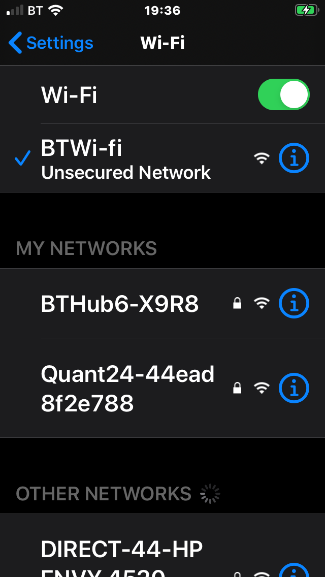 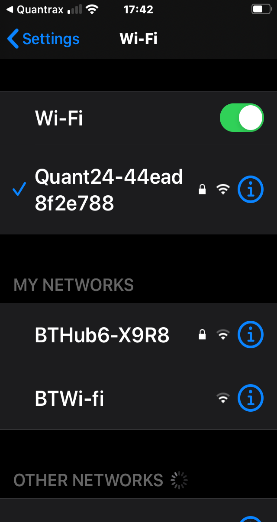 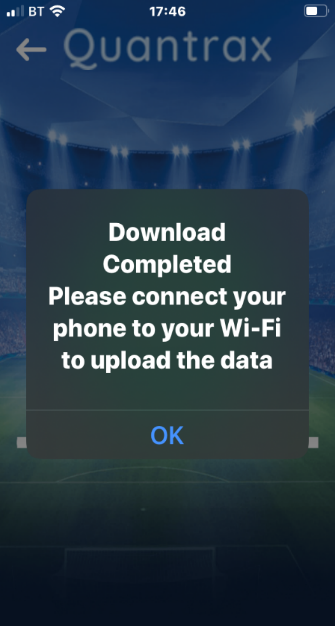 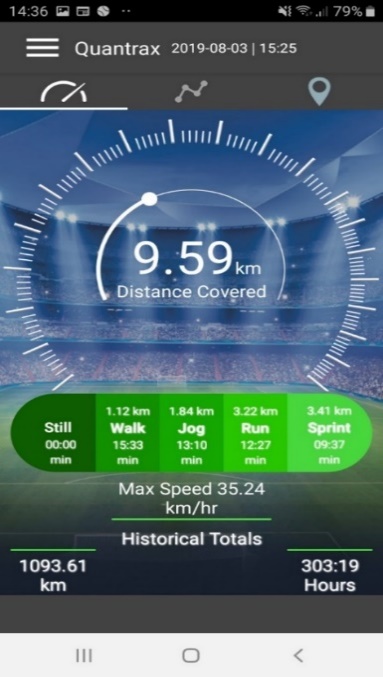 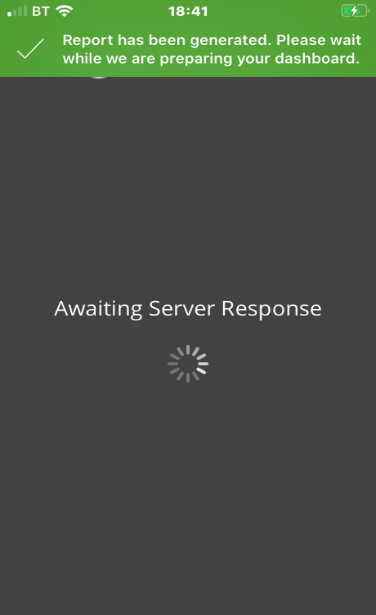 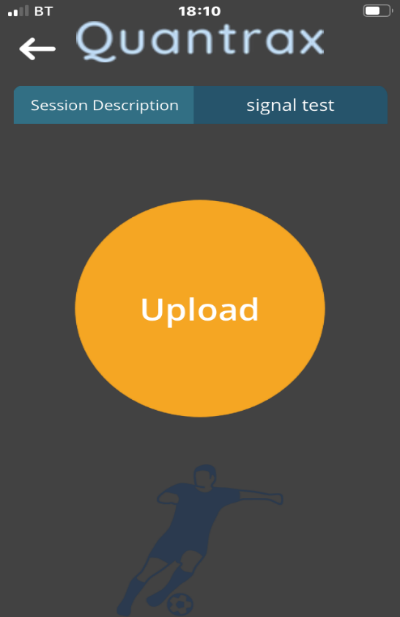 For further help see the trouble shooting guide or email supprot@quantrax.co.uk or Contact@quantrax.co.uk visit our website www.quantrax.co.uk 	